University of Toledo Medical Center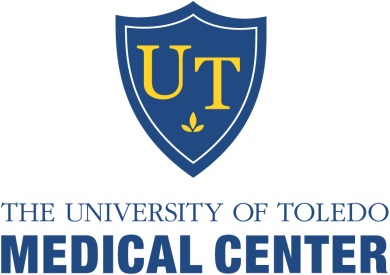 Department of Orthopaedic SurgeryThe University of Toledo is accredited by ACCME to provide continuing medical education for physicians. The University of Toledo designates this enduring activity for a maximum of 2 AMA PRA Category 1 CreditsTM. Physicians should claim only credit commensurate with the extent of their participation in the activity.                Release Date:  November 1, 2019      Termination Date for CME July 30, 2022Name: _______________________________________________ Degree: _______________________Specialty: ____________________________________________Address: _____________________________________________________________________________Phone (required): _________________________Email (Required):______________________________Target Audience:  Healthcare providers working with Orthopaedic patientsLearning Objectives: Participants will be able to:Describe common orthopaedic concernsReview new treatment options available for common orthopaedic injuries.November 2019 Orthopaedic Monthly QuestionsPlease check the appropriate answer and mail back to the CME office to receive credit. You must obtain at least 80% (4/5) to receive CME credit. There is a $15.00 fee for CME credit.Bibliographic References:Fixation choices for closed simple unstable oblique phalangeal and metacarpal fractures. 2006 August; 22 (3): 287-95. PMID 16843795 in Hand ClinicsSpontaneous anterior interosseous nerve syndrome: clinical analysis of eleven surgical cases. 2013 Dec: 47 (6):519-23. Epub 2013 Apr 30.Treatment of sternoclavicular joint dislocation: a systematic review of 251 dislocations in 24 case series. 2011 May; 70 (5): 1294-8. PMID: 21610444 Journal of traumaTo Receive CME:  (You must obtain 80% (4/5):_____ Check Payment Mail $15 (payable to UT-CME) with post-test to: UT-CME, 3000 Arlington Ave, MS#1092, Toledo, OH        43614_____ CC Payment:   Email:  post-test to: ContinuingMedEd@utoledo.edu   or FAX: post-test to 419-383-6602 (MUST include     	Phone # so we can contact you to obtain the payment information)Anterior interosseous nerve:Is a Sensory nerveIs a Motor nerveC)    is a sensory-motor nerve        D)   exits in the arm The anterior osseous nerve branches from the?Martin-Gruber anastomosisMedial nerveRadial nerveUlnar nerve
Posterior dislocation of the SC joint…
A)    is less severe than anterior SC joint dislocationis best evaluated by a CTIs best evaluated by an x-rayAlways treated by open reductionThe terminal branches of the interosseous nerve?Do not influence sensory functionAllow for flexion of the distal phalanx of the thumbAllow for flexion of the index finger Both B and C More than 45°of angulation is acceptable in a boxer fracture?TrueFalse